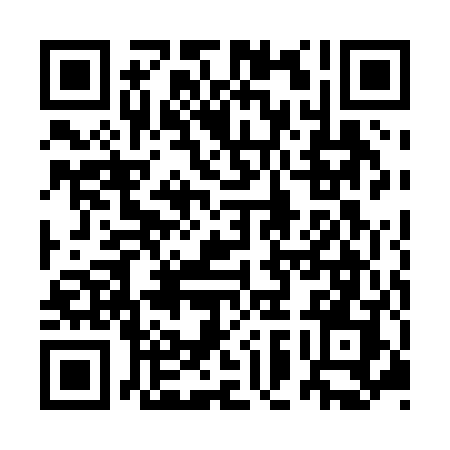 Ramadan times for Kosova Makhala, BulgariaMon 11 Mar 2024 - Wed 10 Apr 2024High Latitude Method: Angle Based RulePrayer Calculation Method: Muslim World LeagueAsar Calculation Method: HanafiPrayer times provided by https://www.salahtimes.comDateDayFajrSuhurSunriseDhuhrAsrIftarMaghribIsha11Mon5:135:136:4512:374:436:296:297:5712Tue5:115:116:4412:374:446:316:317:5813Wed5:095:096:4212:364:456:326:327:5914Thu5:075:076:4012:364:466:336:338:0015Fri5:055:056:3912:364:466:346:348:0216Sat5:045:046:3712:364:476:356:358:0317Sun5:025:026:3512:354:486:366:368:0418Mon5:005:006:3312:354:496:376:378:0519Tue4:584:586:3212:354:506:396:398:0720Wed4:564:566:3012:344:516:406:408:0821Thu4:544:546:2812:344:526:416:418:0922Fri4:534:536:2712:344:536:426:428:1023Sat4:514:516:2512:344:536:436:438:1224Sun4:494:496:2312:334:546:446:448:1325Mon4:474:476:2112:334:556:456:458:1426Tue4:454:456:2012:334:566:466:468:1627Wed4:434:436:1812:324:576:486:488:1728Thu4:414:416:1612:324:576:496:498:1829Fri4:394:396:1512:324:586:506:508:1930Sat4:374:376:1312:314:596:516:518:2131Sun5:355:357:111:316:007:527:529:221Mon5:335:337:091:316:007:537:539:232Tue5:315:317:081:316:017:547:549:253Wed5:295:297:061:306:027:557:559:264Thu5:275:277:041:306:037:567:569:285Fri5:255:257:031:306:047:577:579:296Sat5:235:237:011:296:047:597:599:307Sun5:215:216:591:296:058:008:009:328Mon5:205:206:581:296:068:018:019:339Tue5:185:186:561:296:068:028:029:3510Wed5:165:166:541:286:078:038:039:36